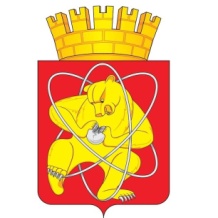 Городской округ «Закрытое административно – территориальное образование Железногорск Красноярского края»АДМИНИСТРАЦИЯ ЗАТО г. ЖЕЛЕЗНОГОРСКПОСТАНОВЛЕНИЕ06.09.2023                                                                                                                               № 1841г. ЖелезногорскОб определении управляющей организации для управления многоквартирным домом, расположенным по адресу: Красноярский край, ЗАТО Железногорск,                        г. Железногорск, ул. Комсомольская, д. 16В соответствии со статьей 161 Жилищного кодекса Российской Федерации, постановлением Правительства Российской Федерации от 21.12.2018 № 1616 «Об утверждении Правил определения управляющей организации для управления многоквартирным домом, в отношении которого собственниками помещений в многоквартирном доме не выбран способ управления таким домом или выбранный способ управления не реализован, не определена управляющая организация, и о внесении изменений в некоторые акты Правительства Российской Федерации», распоряжением Администрации ЗАТО  г. Железногорск от 17.05.2022 № 212-пр «Об определении размера платы за содержание жилого помещения для собственников помещений в многоквартирном доме, которые не приняли решение о выборе способа управления многоквартирным домом», в целях определения управляющей организации, включенной в перечень организаций для управления многоквартирным домом, в отношении которого собственниками помещений в многоквартирном доме не выбран способ управления таким домом или выбранный способ управления не реализован, не определена управляющая организация, руководствуясь Уставом ЗАТО Железногорск, ПОСТАНОВЛЯЮ:1. Определить общество с ограниченной ответственностью Управляющая компания «НАШ ЖЕЛЕЗНОГОРСКИЙ ДВОР» (ООО УК «НАШ ЖЕЛЕЗНОГОРСКИЙ ДВОР») управляющей организацией для управления многоквартирным домом, в отношении которого не определена управляющая организация, расположенным по адресу: Красноярский край, ЗАТО Железногорск, г. Железногорск, ул. Комсомольская, д. 16, на период до заключения договора управления многоквартирным домом по результатам открытого конкурса, но не более одного года.2. Установить перечень работ и (или) услуг по управлению многоквартирным домом, услуг и работ по содержанию и ремонту общего имущества в многоквартирном доме по адресу: Красноярский край, ЗАТО Железногорск, г. Железногорск, ул. Комсомольская, д. 16, на период, установленный пунктом 1 настоящего постановления, согласно приложению к настоящему постановлению.3. Установить плату за содержание жилого помещения, расположенного в многоквартирном доме по адресу: Красноярский край, ЗАТО Железногорск,                        г. Железногорск, ул. Комсомольская, д. 16, на период, установленный пунктом 1 настоящего постановления, в размере 59,31 руб./кв.м. общей площади жилого помещения в месяц.4. Предоставление коммунальных услуг по отоплению, холодному и горячему водоснабжению, водоотведению собственникам и пользователям помещений в многоквартирном доме в период управления управляющей организацией ООО УК «НАШ ЖЕЛЕЗНОГОРСКИЙ ДВОР» осуществляется ООО «КРАСЭКО-ЭЛЕКТРО» в соответствии с подпунктом «б» пункта 17 Правил предоставления коммунальных услуг собственникам и пользователям помещений в многоквартирных домах и жилых домов, утвержденных постановлением Правительства Российской Федерации от 06.05.2011 № 354 «О предоставлении коммунальных услуг собственникам и пользователям помещений в многоквартирных домах и жилых домов». 5. Управлению городского хозяйства Администрации ЗАТО г. Железногорск (Т.В. Синкина) в течение пяти рабочих дней со дня принятия настоящего постановления уведомить всех собственников помещений  многоквартирного дома, расположенного по адресу: Красноярский край, ЗАТО Железногорск, г. Железногорск, ул. Комсомольская, д. 16, об определении управляющей организации для управления многоквартирным домом ООО УК «НАШ ЖЕЛЕЗНОГОРСКИЙ ДВОР», об условиях договора управления многоквартирным домом, об условиях прекращения действия договора управления многоквартирным домом путем размещения информации в общедоступных местах помещений общего пользования указанного многоквартирного дома.6. Управлению внутреннего контроля Администрации ЗАТО г. Железногорск (В.Г. Винокурова) довести настоящее постановление до сведения населения через газету «Город и горожане».7. Отделу общественных связей Администрации ЗАТО г. Железногорск (И.С. Архипова) разместить настоящее постановление на официальном сайте Администрации ЗАТО г. Железногорск в информационно-телекоммуникационной сети «Интернет».8. Контроль над исполнением настоящего постановления возложить на первого заместителя Главы ЗАТО г. Железногорск по жилищно-коммунальному хозяйству Р.И. Вычужанина.9. Настоящее постановление вступает в силу после его официального опубликования, но не ранее 15 сентября  2023 года.Глава ЗАТО г. Железногорск                                                                Д.М. ЧернятинПриложение к постановлению Администрации ЗАТО г. Железногорскот 06.09.2023 № 1841ПЕРЕЧЕНЬработ и (или) услуг по управлению многоквартирным домом, услуг и работ по содержанию и ремонту общего имущества  в многоквартирном доме по адресу: Красноярский край,  ЗАТО Железногорск, г. Железногорск,                       ул. Комсомольская, д. № 16№ п/п№ п/пНаименование работ и услугПериодичностьОбъем работ и услугТребования к качеству работ и услугI. Работы, необходимые для надлежащего содержания несущих конструкций  и ненесущих конструкцийI. Работы, необходимые для надлежащего содержания несущих конструкций  и ненесущих конструкцийI. Работы, необходимые для надлежащего содержания несущих конструкций  и ненесущих конструкцийI. Работы, необходимые для надлежащего содержания несущих конструкций  и ненесущих конструкцийI. Работы, необходимые для надлежащего содержания несущих конструкций  и ненесущих конструкцийI. Работы, необходимые для надлежащего содержания несущих конструкций  и ненесущих конструкций1.1.Осмотр кровли с проверкой состояния слуховых оконОсмотр кровли с проверкой состояния слуховых окон4 раза в год и  по жалобам на протекание с кровли. При выявлении нарушений, приводящих к протечкам - незамедлительное их устранение.336 кв.м. кровлиПри обнаружении течи – устранение неисправности незамедлительное1.2.Осмотр чердачных помещенийОсмотр чердачных помещений4 раза в год258 кв.м. чердакаОтсутствие затекания, теплоизоляция не нарушена 1.3.Очистка чердаков от мусораОчистка чердаков от мусора4 раза в год 258 кв.м. чердакаОтсутствие мусора на чердаке1.4.Удаление с канализационных стояков снега и наледиУдаление с канализационных стояков снега и наледи2 раза в год8 шт.Отсутствие куржаков1.5.Удаление с крыш снега и наледиУдаление с крыш снега и наледи2 раза в год336 кв.м. кровлиОчистку кровли производить при накоплении снега слоем более 30 см1.6.Осмотр фундаментов, стен, фасадов, перекрытий, осмотр внутренней отделки стенОсмотр фундаментов, стен, фасадов, перекрытий, осмотр внутренней отделки стен2 раза в год397 кв.м. площади многоквартирного дома Фиксация выявленных нарушений1.7.Мелкий ремонт козырькаМелкий ремонт козырька2 раза в год2 шт.Отсутствие повреждений1.8.Мелкий ремонт перилМелкий ремонт перил1 раз 0,2 м.п.Отсутствие повреждений1.9.Очистка надподъездных козырьков от мусораОчистка надподъездных козырьков от мусора6 раз в год2 шт.Отсутствие мусора1.10.Осмотр оконных и дверных заполненийОсмотр оконных и дверных заполнений48 раз397 кв.м. площади многоквартирного домаФиксация выявленных нарушений1.11.Установка (снятие) пружин на входные двериУстановка (снятие) пружин на входные двери1 раз2 шт.Восстановление теплового контура1.12.Замена разбитых стеколЗамена разбитых стекол2 раза0,5 кв.м.Отсутствие повреждений, восстановление теплового контура1.13.Мелкий ремонт дверных заполненийМелкий ремонт дверных заполнений2 раза2 шт.Отсутствие повреждений1.14.Мелкий ремонт оконных заполненийМелкий ремонт оконных заполнений2 раза2 шт.Отсутствие повреждений1.15.Смена неисправных доводчиков на входные и тамбурные двериСмена неисправных доводчиков на входные и тамбурные двери1 раз2 шт.Отсутствие повреждений1.16.Осмотр внутренней отделкиОсмотр внутренней отделки2 раза209,3  кв.м.Фиксация выявленных нарушений1.17.Осмотр системы вентиляцииОсмотр системы вентиляции2 раза в год397 кв.м. площади многоквартирного домаФиксация выявленных нарушений1.18.Проверка наличия тягиПроверка наличия тяги12 раза в год8 местНаличие тяги, при ее отсутствии - прочисткаII. Работы, необходимые для надлежащего содержания оборудования и систем инженерно-технического обеспечения, входящих в состав общего имуществаII. Работы, необходимые для надлежащего содержания оборудования и систем инженерно-технического обеспечения, входящих в состав общего имуществаII. Работы, необходимые для надлежащего содержания оборудования и систем инженерно-технического обеспечения, входящих в состав общего имуществаII. Работы, необходимые для надлежащего содержания оборудования и систем инженерно-технического обеспечения, входящих в состав общего имуществаII. Работы, необходимые для надлежащего содержания оборудования и систем инженерно-технического обеспечения, входящих в состав общего имуществаII. Работы, необходимые для надлежащего содержания оборудования и систем инженерно-технического обеспечения, входящих в состав общего имуществаОбщие работы, выполняемые для надлежащего содержания систем водоснабжения (холодного и горячего), отопления и отведения сточных вод (водоотведения)Общие работы, выполняемые для надлежащего содержания систем водоснабжения (холодного и горячего), отопления и отведения сточных вод (водоотведения)Общие работы, выполняемые для надлежащего содержания систем водоснабжения (холодного и горячего), отопления и отведения сточных вод (водоотведения)Общие работы, выполняемые для надлежащего содержания систем водоснабжения (холодного и горячего), отопления и отведения сточных вод (водоотведения)Общие работы, выполняемые для надлежащего содержания систем водоснабжения (холодного и горячего), отопления и отведения сточных вод (водоотведения)Общие работы, выполняемые для надлежащего содержания систем водоснабжения (холодного и горячего), отопления и отведения сточных вод (водоотведения)2.1.Плановая ревизия вентилей ХВСПлановая ревизия вентилей ХВС1 раз в год1 шт.Отсутствие нарушений системы2.2.ППР помещений (квартир)ППР помещений (квартир)1 раз в год8 шт.Отсутствие нарушений системы2.3.Замена небольших участков внутренних систем ХВСЗамена небольших участков внутренних систем ХВС1 раз в год1 м.п.Отсутствие нарушений системы2.4.Плановая ревизия задвижек ХВСПлановая ревизия задвижек ХВС1 раз в год1 шт.Отсутствие нарушений системы2.5.Плановая ревизия задвижек ГВСПлановая ревизия задвижек ГВС1 раз в год1 шт.Отсутствие нарушений системы2.6.Плановая ревизия вентилей ГВСПлановая ревизия вентилей ГВС1 раз в год1 шт.Отсутствие нарушений системы2.7.Замена вентилей ГВСЗамена вентилей ГВС1 раз в год1 шт.Отсутствие нарушений системы2.8.Замена небольших участков внутренних систем ГВСЗамена небольших участков внутренних систем ГВС1 раз в год1 м.п.Отсутствие нарушений системыРаботы, выполняемые в целях надлежащего содержания системы теплоснабженияРаботы, выполняемые в целях надлежащего содержания системы теплоснабженияРаботы, выполняемые в целях надлежащего содержания системы теплоснабженияРаботы, выполняемые в целях надлежащего содержания системы теплоснабженияРаботы, выполняемые в целях надлежащего содержания системы теплоснабженияРаботы, выполняемые в целях надлежащего содержания системы теплоснабжения2.19.Обслуживание ИТПОбслуживание ИТП1 раз в год1 шт.Отсутствие нарушений системы2.10.Плановая ревизия вентилей отопленияПлановая ревизия вентилей отопления12 раза в год2 шт.Отсутствие нарушений системы2.11.Промывка системы отопления зданияПромывка системы отопления здания1 раз в год1545м.куб.Проводится при подготовке к отопительному сезону. При выявлении течи – устранение неисправности в течение суток2.12.Гидравлическое испытание системы центрального отопленияГидравлическое испытание системы центрального отопления1 раз в год200 м.п.Проводится при подготовке к отопительному сезону. При выявлении течи – устранение неисправности в течение суток2.13.Ликвидация воздушных пробок в системе отопленияЛиквидация воздушных пробок в системе отопления2 раза в год2 шт.Отсутствие нарушений системы2.14.Гидравлическое испытание тепловых пунктов и элеваторных узловГидравлическое испытание тепловых пунктов и элеваторных узлов1 раз в год1 шт.Отсутствие нарушений системы2.15.Замена вентилей системы отопленияЗамена вентилей системы отопления1 раз в год1 шт.Отсутствие нарушений системы2.16.Замена небольших участков внутренних систем отопленияЗамена небольших участков внутренних систем отопления1 раз в год2 м.п.Отсутствие нарушений системыРаботы, выполняемые в целях надлежащего содержания  электрооборудованияРаботы, выполняемые в целях надлежащего содержания  электрооборудованияРаботы, выполняемые в целях надлежащего содержания  электрооборудованияРаботы, выполняемые в целях надлежащего содержания  электрооборудованияРаботы, выполняемые в целях надлежащего содержания  электрооборудованияРаботы, выполняемые в целях надлежащего содержания  электрооборудования2.17.Замена ламп внутреннего освещения: светодиодныхЗамена ламп внутреннего освещения: светодиодных2 раза в год2 шт.Отсутствие нарушений электроосвещения2.18.Осмотр линий электрических сетей, арматуры и электрооборудованияОсмотр линий электрических сетей, арматуры и электрооборудования12 раз1545 м.куб.Фиксация выявленных нарушений2.19.ППР поэтажных щитовППР поэтажных щитов2 раза в год2 шт.Фиксация выявленных нарушений2.20.ППР электрощитовойППР электрощитовой1 раз в год1 шт.Фиксация выявленных нарушений2.21.Восстановление соединений электропроводкиВосстановление соединений электропроводки1 раз в год2 соединенияОтсутствие нарушений электроснабжения2.22.Замена предохранителейЗамена предохранителей2 раза в год1 шт.Отсутствие нарушений электроснабжения2.23.Замена светильниковЗамена светильников2 раза в год1 шт.Отсутствие нарушений электроснабжения2.24.Замена электроустановочных изделий (розеток, выключателей)Замена электроустановочных изделий (розеток, выключателей)2 раза в год2 шт.Отсутствие нарушений электроснабжения2.25.ППР вводно-распределительного устройстваППР вводно-распределительного устройства1 раз в год1 шт.Отсутствие нарушений электроснабжения2.26.Включение автоматических выключателейВключение автоматических выключателей1 раз в год16 автоматовОтсутствие нарушений электроснабженияIII. Работы и услуги по содержанию иного общего имуществаIII. Работы и услуги по содержанию иного общего имуществаIII. Работы и услуги по содержанию иного общего имуществаIII. Работы и услуги по содержанию иного общего имуществаIII. Работы и услуги по содержанию иного общего имуществаIII. Работы и услуги по содержанию иного общего имуществаРаботы по содержанию помещений, входящих в состав общего имуществаРаботы по содержанию помещений, входящих в состав общего имуществаРаботы по содержанию помещений, входящих в состав общего имуществаРаботы по содержанию помещений, входящих в состав общего имуществаРаботы по содержанию помещений, входящих в состав общего имуществаРаботы по содержанию помещений, входящих в состав общего имущества3.1.Генеральная уборка подъездаГенеральная уборка подъезда2 раза 44,5.кв.Отсутствие загрязнений после уборки3.2.Влажное подметание лестничных площадок и маршей нижних трех этажейВлажное подметание лестничных площадок и маршей нижних трех этажей249 раз44,5.кв.Отсутствие загрязнений после уборки3.3.Мытье лестничных площадок и маршей нижних трех этажейМытье лестничных площадок и маршей нижних трех этажей249 раз44,5.кв.Отсутствие загрязнений после уборки Работы по содержанию земельного участка, на котором расположен многоквартирный дом, с элементами озеленения и благоустройства, в холодный период года Работы по содержанию земельного участка, на котором расположен многоквартирный дом, с элементами озеленения и благоустройства, в холодный период года Работы по содержанию земельного участка, на котором расположен многоквартирный дом, с элементами озеленения и благоустройства, в холодный период года Работы по содержанию земельного участка, на котором расположен многоквартирный дом, с элементами озеленения и благоустройства, в холодный период года Работы по содержанию земельного участка, на котором расположен многоквартирный дом, с элементами озеленения и благоустройства, в холодный период года Работы по содержанию земельного участка, на котором расположен многоквартирный дом, с элементами озеленения и благоустройства, в холодный период года3.4.Очистка территории от наледи и льдаОчистка территории от наледи и льда24 раза149,42 кв.м.При возникновении скользкости обработка пескосоляной смесью должна производиться по норме 0,2-0,3 кг/м при помощи распределителей. Размягченные после обработки льдообразования должны быть сдвинуты или сметены плужно-щеточными снегоочистителями, не допуская их попадания на открытый грунт, под деревья или на газоны3.5.Уборка территорий с асфальтовым, гравийным покрытием в зимнее времяУборка территорий с асфальтовым, гравийным покрытием в зимнее время99 раз149,42 кв.м.Снег допускается складировать на газонах и на свободных территориях при обеспечении сохранения зеленых насаждений3.6.Посыпка территории противогололедными материаламиПосыпка территории противогололедными материалами24 раза149,42 кв.м.Обеспечение безопасности при прохождении3.7.Подсыпка противогололедными смесямиПодсыпка противогололедными смесями6 раз15 кв.м.Обеспечение безопасности при прохождении3.8.Механизированная уборка придомовой территорииМеханизированная уборка придомовой территории2 раза149,42 кв.м.Обеспечение безопасного движения, отсутствие колеиРаботы по содержанию придомовой территории в теплый период годаРаботы по содержанию придомовой территории в теплый период годаРаботы по содержанию придомовой территории в теплый период годаРаботы по содержанию придомовой территории в теплый период годаРаботы по содержанию придомовой территории в теплый период годаРаботы по содержанию придомовой территории в теплый период года3.9.Уборка газоновУборка газонов12  раз1010,63 кв.м.После уборки на территории должно быть отсутствие мусора3.10.Уборка газонов в период осыпания листвы и таяния снегаУборка газонов в период осыпания листвы и таяния снега2 раза1010,63 кв.м.Отсутствие листвы на газоне3.11.Уборка территорий с асфальтовым, гравийным  покрытием в летнее времяУборка территорий с асфальтовым, гравийным  покрытием в летнее время149 раз149,42 кв.м.После уборки на территории должно быть отсутствие мусора. После сезонного выкашивания газонов высота травы не должна превышать 10 см3.12.Стрижка газоновСтрижка газонов3 раза1010,63 кв.м.После сезонного выкашивания газонов высота травы не должна превышать 10 см3.13.Устройство клумбУстройство клумб1 раз2 кв.м.Наличие цветника3.14.Уход за цветниками: прополка, рыхление, очистка засохших ветвейУход за цветниками: прополка, рыхление, очистка засохших ветвей4 раза2 кв.м.Отсутствие сорняков3.15.Осмотр объектов благоустройства (дороги, пешеходные дорожки, зел. насаждения)Осмотр объектов благоустройства (дороги, пешеходные дорожки, зел. насаждения)3 раза1160кв.м.Фиксация нарушенийIV. Дератизация и дезинсекцияIV. Дератизация и дезинсекцияIV. Дератизация и дезинсекцияIV. Дератизация и дезинсекцияIV. Дератизация и дезинсекцияIV. Дератизация и дезинсекция4.1.Дезинсекция зданияДезинсекция здания1 раз258 кв.м. чердакаОтсутствие грызунов на объекте в течение не менее трех месяцев со дня проведения дератизации, при условии обеспечения защиты объекта от проникновения грызунов4.2.Дератизация зданияДератизация здания1 раз258 кв.м. чердакаУничтожение членистоногихV. Обеспечение устранения аварийV. Обеспечение устранения аварийV. Обеспечение устранения аварийV. Обеспечение устранения аварийV. Обеспечение устранения аварийV. Обеспечение устранения аварий5.1.Обеспечение устранения аварий на системах отопления, горячего и холодного водоснабжения, отведения сточных вод (водоотведения), электроснабженияОбеспечение устранения аварий на системах отопления, горячего и холодного водоснабжения, отведения сточных вод (водоотведения), электроснабженияВ соответствии с приложением 1 к Правилам предоставления коммунальных услуг собственникам и пользователям помещений в многоквартирных домах, утвержденных Постановлением Правительства РФ от 06.05.2011 № 354397 кв.м. площади многоквартирного домаАварийные заявки, связанные с обеспечением безопасности проживания, устраняются в срочном порядкеVI. Управление МКДVI. Управление МКДVI. Управление МКДVI. Управление МКДVI. Управление МКДVI. Управление МКД6.1.Управление МКДУправление МКДВ течение года397 кв.м. площади многоквартирного домаПредоставление услуг  соответствующие стандартам управления многоквартирным домом, установленным Постановлением  Правительства РФ от 15.05.2013 N 416